  Муниципальное бюджетное дошкольное образовательное учреждениедетский сад  № 47 «Золотой петушок»Выступление на родительском собранииТема: «Формирование привычки к здоровому образу жизни у детей дошкольного возраста через возможности курортологии»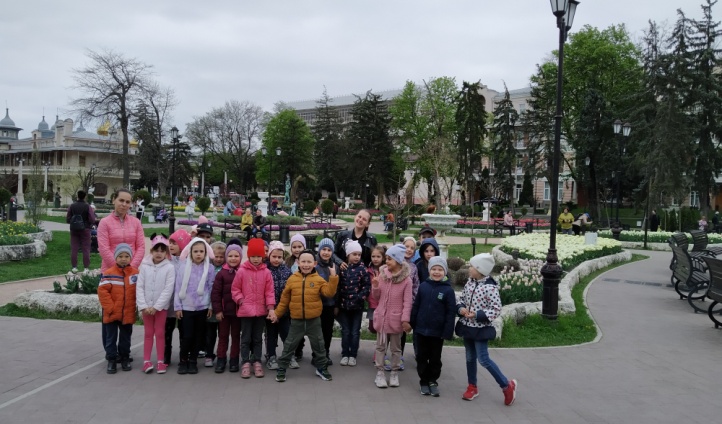 Подготовила                               воспитатель Перфильева А. А.      По данным отечественных и зарубежных исследователей, здоровье человека на 50— 55% зависит от собственного образа жизни, на 20 — 25% - от окружающей среды, на 16— 20% - от наследственности и на 10 — 15% - от уровня развития здравоохранения в стране. Нельзя улучшить свою наследственность и лично повлиять на уровень здравоохранения, нельзя значительно изменить экологические условия своего существования, но образ жизни, который человек выбирает, целиком зависит от него самого.    Сегодня сохранение и укрепление здоровья детей — одна из главных стратегических задач развития страны. Она регламентируется и обеспечивается такими нормативно- правовыми документами, как: • Закон РК «Об образовании» • «О санитарно-эпидемиологическом благополучии населения». • «О неотложных мерах по обеспечению здоровья населения РК» • «Об утверждении основных направлений государственной социальной политики по улучшению положения детей в РК».    Перечисленные документы и меры, принимаемые органами управления образованием, помогли достичь определённых результатов стабилизации, а в ряде дошкольных учреждений — качественного улучшения детского здоровья. Но вместе с тем показатели заболеваемости дошкольников продолжают ухудшаться как в целом, так и по основным классам болезней.    Для успешного решения этих проблем в нашем детском саду мы используем различные средства физического воспитания в комплексе: рациональный режим, питание, закаливание (в повседневной жизни; специальные меры закаливания) и движение (утренняя гимнастика, развивающие упражнения, спортивные игры, досуги, спортивные занятия). Большое внимание уделяется профилактике плоскостопия: с детьми проводятся специальные упражнения, используется такое физическое оборудование, как массажные коврики, дорожки здоровья.    Недостаточный уровень образованности родителей и детей по формированию здорового образа жизни не даст нам оснований бездействовать.    Таким образом, чтобы наши дети в детском саду были здоровы, необходимо их научить безопасности в современных условиях, осознанному отношению к своему здоровью,  необходимо воспитывать потребность детей к здоровому образу жизни, научить их правильно относиться к своему здоровью.    Поэтому нам нужно решать следующие задачи:- развивать осознанное отношение к своему здоровью; - формировать потребности в здоровом образе жизни;-  продолжать создавать условии для охраны жизни и укрепления здоровья детей.    Расположение нашего детского сада  в курортной зоне имеет много плюсов – это зеленый рай, с чистым воздухом, с минеральной водой, с красивыми старинными зданиями, и конечно же, мы должны были этим воспользоваться.  Таким образом, у администрации детского сада совместно с городским методическим центром возникла идея городской инновационной площадки.   Основой городской площадки будут образовательные терренкуры.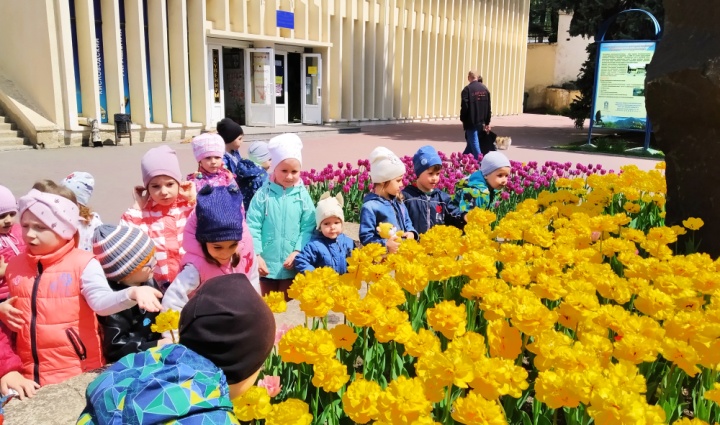 Терренкур – метод санаторно-курортного лечения, предусматривающий дозированные физические нагрузки в виде пешеходных прогулок, восхождений в гористой местности по определенным живописным маршрутам.Терренкур (при условии систематичности) компенсирует так называемый «двигательный голод» целесообразной двигательной активностью.   Природная зона, в которой находится МБДОУ детский сад № 47 «Золотой петушок» располагает всеми условиями для внедрения данного направления работы.  В течении всего учебного года у наших воспитанников есть уникальная возможность прогулок за пределами детского сада по разработанным живописным маршрутам, с целью оздоровления и знакомства с достопримечательностями нашего города.   Во время терренкуров укрепляются мышцы, сердечно-сосудистая система, улучшается психоэмоциональное состояние. Помимо этого, дети знакомятся с флорой и фауной родного края, знакомятся с историческими достопримечательностями нашего знаменитого города- курорта. Продуманная система работы по охране природы позволяет подключить детей к реализации экологической программы нашего региона.   Во время проведения терренкуров обязательно посещение питьевых источников.   Отдельно стоит выделить рекреационную анимацию.    Рекреационная анимация – вид досуговой деятельности, направленный на восстановление духовных и физических сил человека.   Три главные рекреационные функции – лечебная, оздоровительная, познавательная. При проведении терренкуров складываются следующие виды анимации, удовлетворяющие различные потребности дошкольников:- анимация в движении - удовлетворяет потребность в движении, сочетающемся с удовольствием и приятными переживаниями;- анимация через переживание - удовлетворяет потребность в ощущении нового, неизвестного, неожиданного приобщении, открытиях, а также при преодолении трудностей;- анимация через общение - удовлетворяет потребности в общении с новыми, интересными людьми, в открытии внутреннего мира людей и познании себя через общение;- анимация через успокоение - удовлетворяет потребность детей в психологической разгрузке от повседневной усталости через успокоение, контакт с природой;- культурная анимация - удовлетворяет потребность людей в духовном развитии личности через приобщение к культурно-историческим памятникам и современным образцам культуры нашего города, народа, нации;     Помимо терренкуров, городская площадка будет включать в себя новое направление – «скандинавская ходьба».   «Скандинавская ходьба» - это ходьба со специальными модифицированными палками, вид физических упражнений, подразумевающий прогулки на свежем воздухе. Во время скандинавской ходьбы задействовано 90% мышц всего тела.    Занятия скандинавской ходьбой могут быть как упражнениями на месте (в пределах детского сада) на участках во время прогулок, так и ходьбой на длинные расстояния – по курортной зоне. 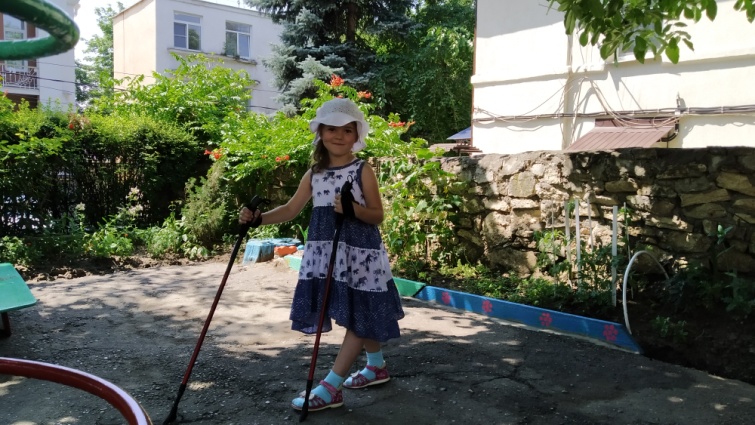 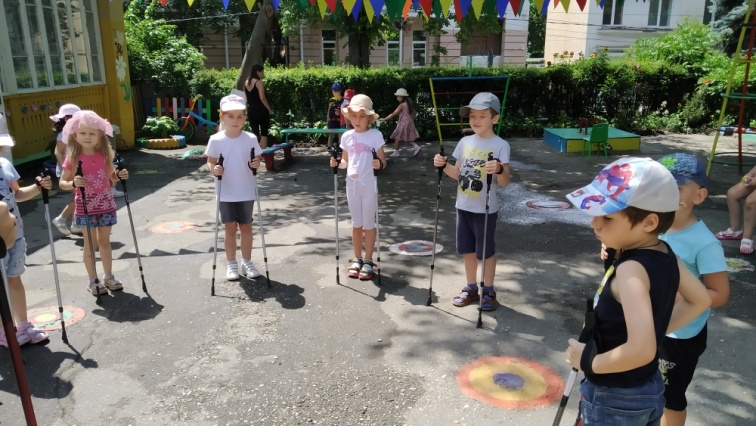    Использование палок способствует более эффективно:- поддерживать тонус мышц одновременно верхней и нижней частей тела;- тренировать около 90% всех мышц тела ребенка;- уменьшить при ходьбе давление на колени и суставы;- улучшить работу сердца и легких;- ходьба идеальна для исправления осанки ребенка и решения проблем шеи и плеч; - палки помогают детям двигаться в более быстром темпе без всяких усилий;- повысить заинтересованность детей при проведении оздоровительных прогулок и экскурсий. К перспективному направлению  стоит отнести спортивно-массовую деятельность.   В рамках городской инновационной площадки в нашем детском саду мы планируем  провести ряд спортивно массовых мероприятий:- игры на свежем воздухе;- занятия детским фитнесом с элементами ЛФК;- утренняя гимнастика на свежем воздухе; - пробежки;- соревнования;- спортивные праздники.В нашем детском саду были апробированы оздоровительно-профилактические мероприятия по открытию солевой комнаты.    Галотерапия – это метод терапии, основанный на пребывании в искусственно созданном микроклимате сходным по свойствам с микроклиматом соляных пещер. Сеансы галотерапии способствуют укреплению иммунной системы  у детей. С профилактической целью посещение соляной комнаты рекомендуется лицам, перенесшим грипп, ОРВИ, пневмонию. Эффективна соляная пещера и для детей, часто подвергающихся простудным заболеваниям.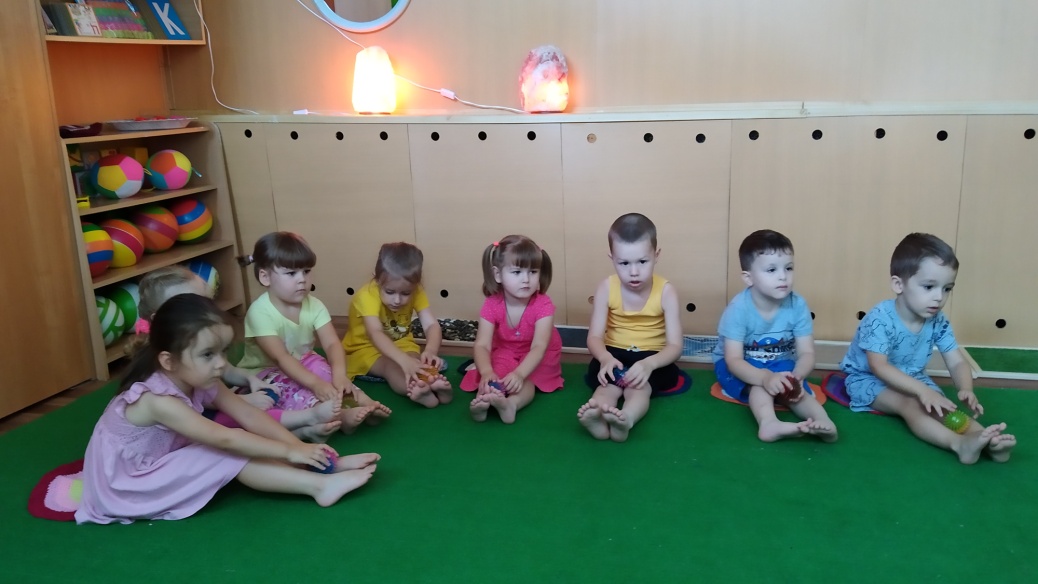    Мы планируем продолжить работу в данном направлении. Как видим, инновационная площадка включает в себя ряд компонентов:физкультурно-оздоровительный, социально-коммуникативный, эмоционально-психологический, эстетический, познавательный. Таким образом, мы не только сможем приобщить наших воспитанников к здоровому образу жизни, но и воспитать  всесторонне развитую личность.